Introduction Safeguarding Online courseThis course is designed for 14 and 15 year olds and may sometimes be used by 16 year old Referees. Go to http://learning.thefa.com This should open a screen like this. Click on the ‘sign in’ icon. The arrow is pointing to it.That should open a screen like this 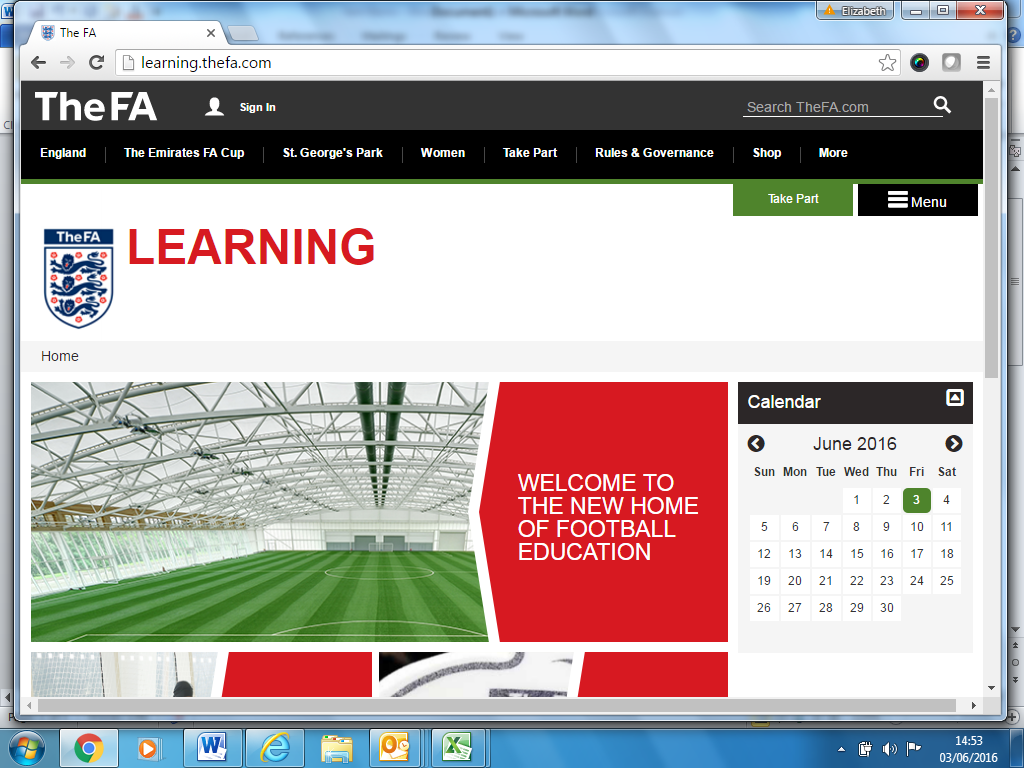 Sign in using your FAN and password. Once logged in the screen below will open. This says ‘My account’ where the arrow is pointing.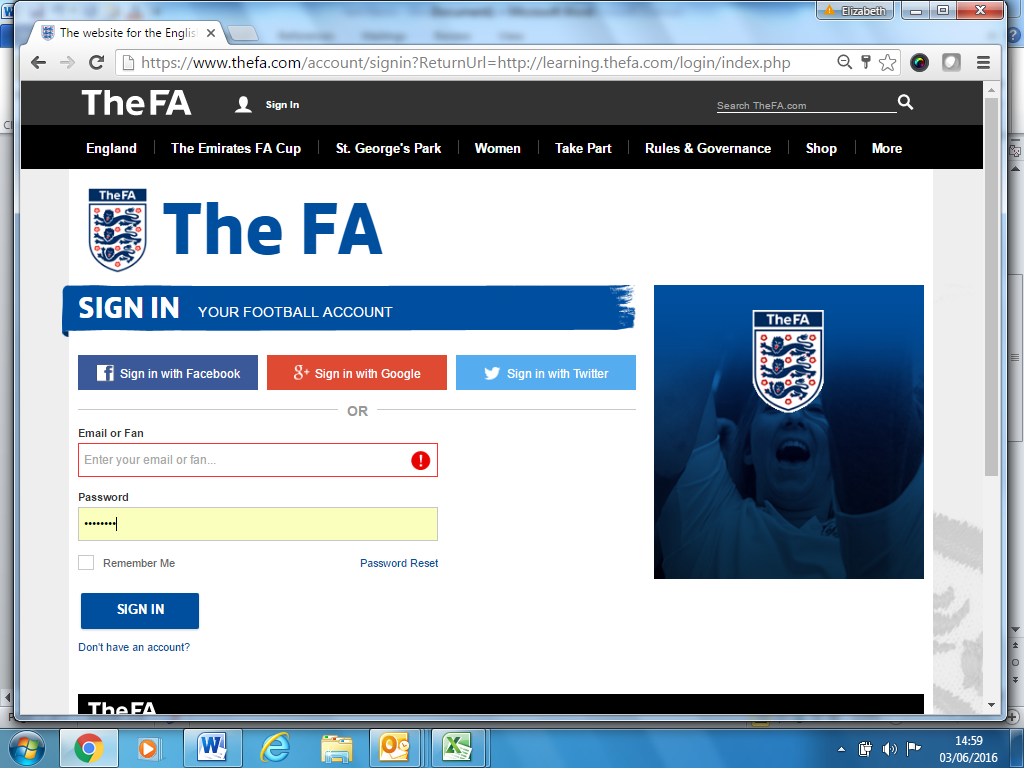 Copy and paste this into the browser bar. http://learning.thefa.com/mod/page/view.php?id=355 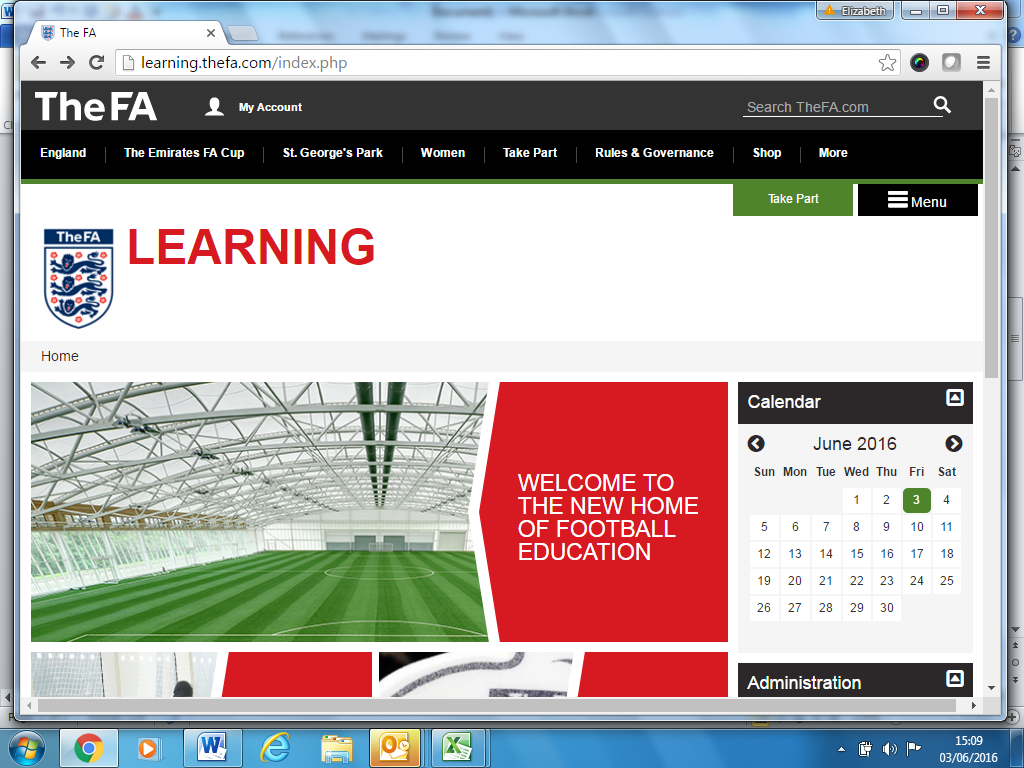 The course will open and can then be completed. Your FAN will be updated on completion of the course as long as you close the course properly by clicking on the red cross on the final screen.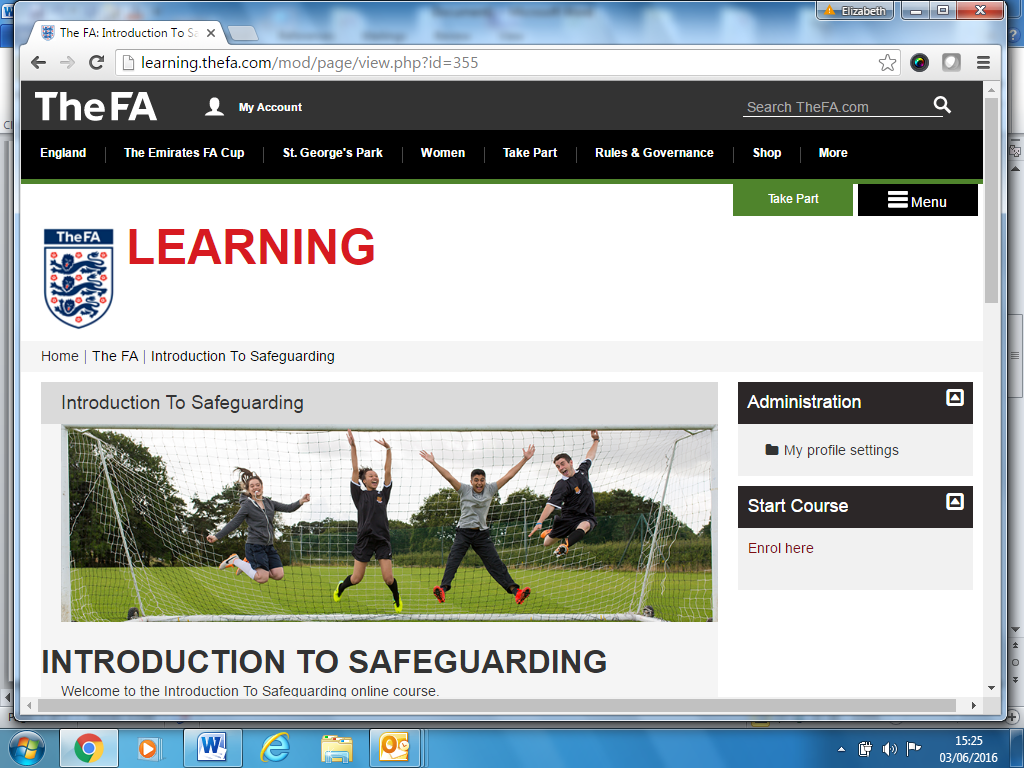 